         《在线课堂》学习单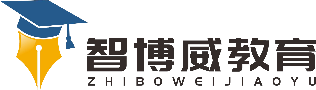 班级：                姓名：                 单元数学2年级上册第4单元课题《乘法的初步认识》例1例2温故知新小丽、小红和小芳各买了4支笔，他们一共买了多少支笔?自主攀登2.（1）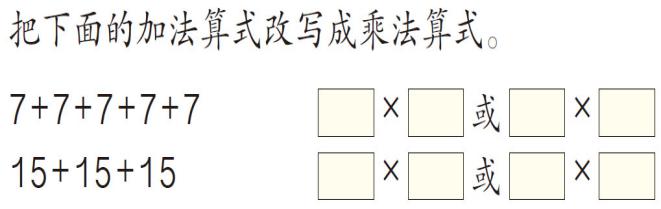 （2）3×6=18   读作：填上各部分的名称。7  ×  4   =   28   （   ） （   ） （    ）  稳中有升3.想一想，填一填。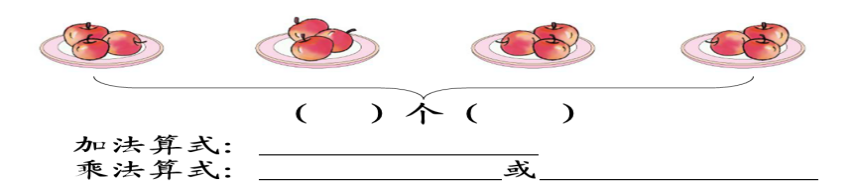 说句心里话